1 Pikes Hill, Gales Green, SO43 7ASSite for proposed garden studio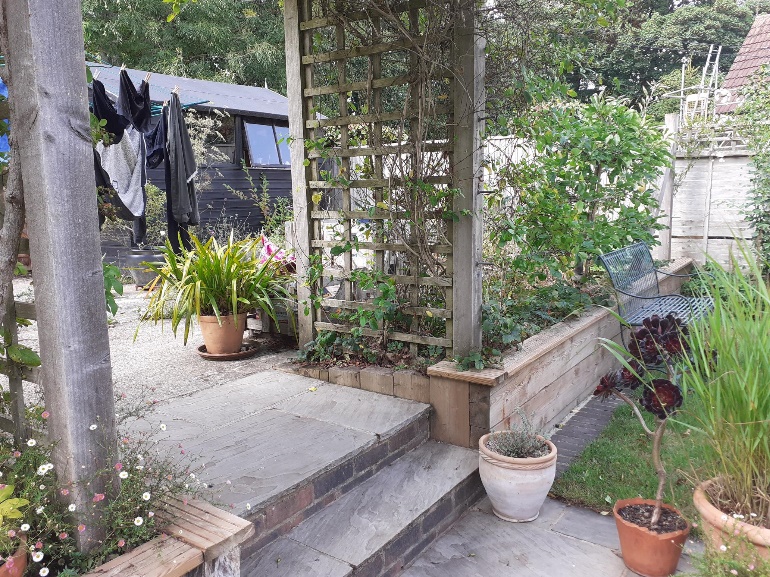 approach via steps from garden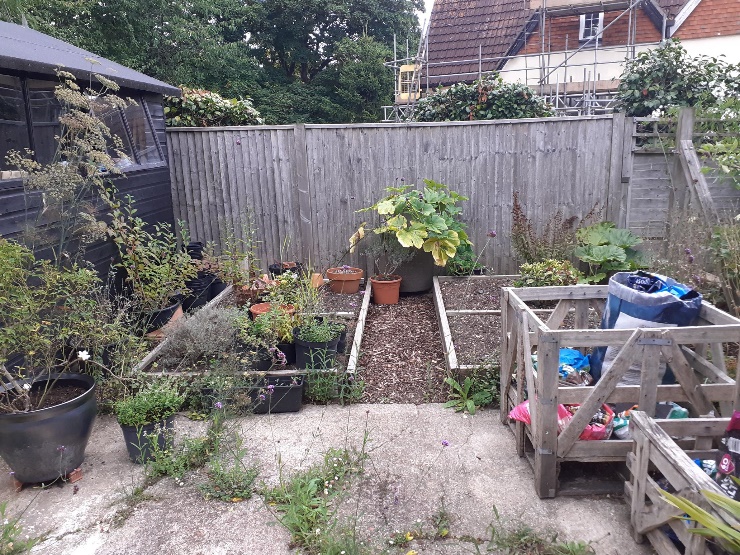 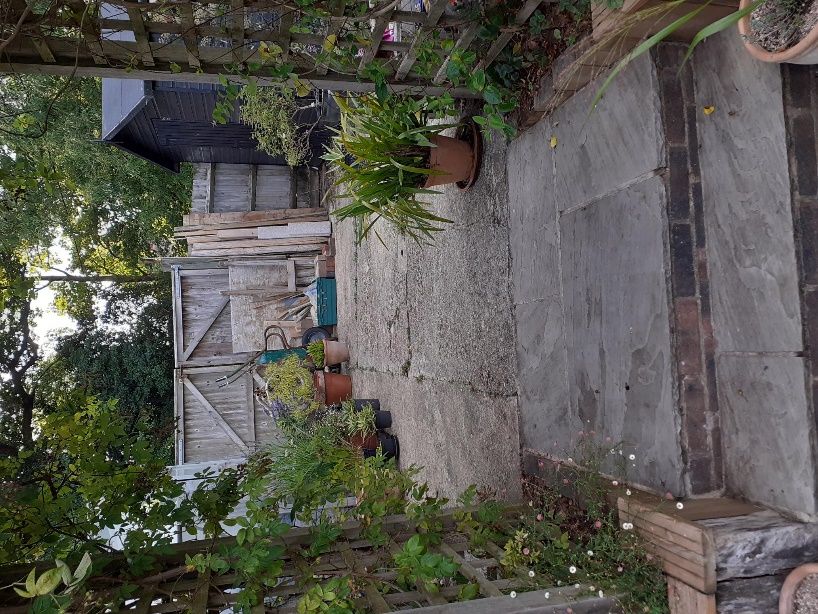 approach via steps from garden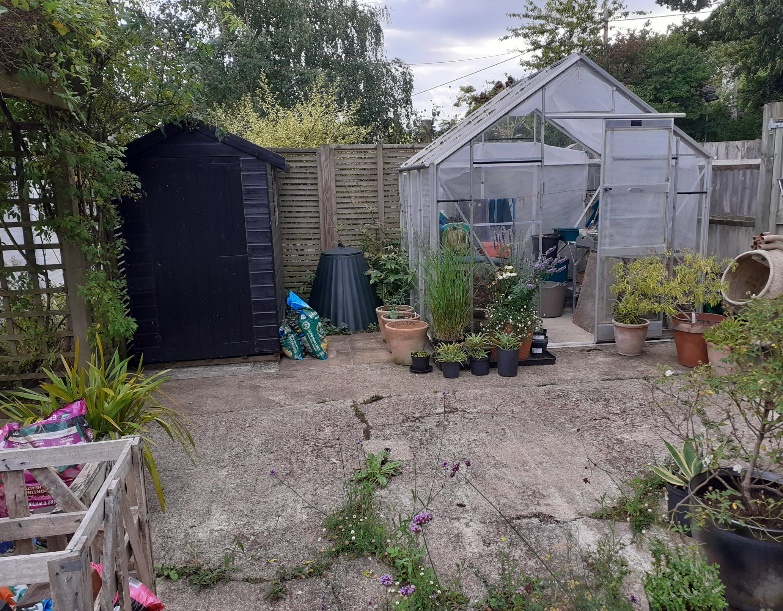 Proposed site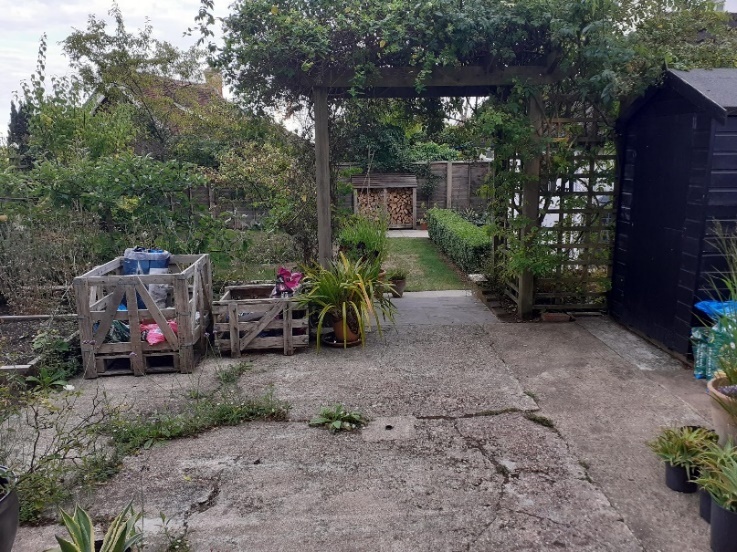 View opposite proposed siteAsh tree on Gales Green as per attached tree plan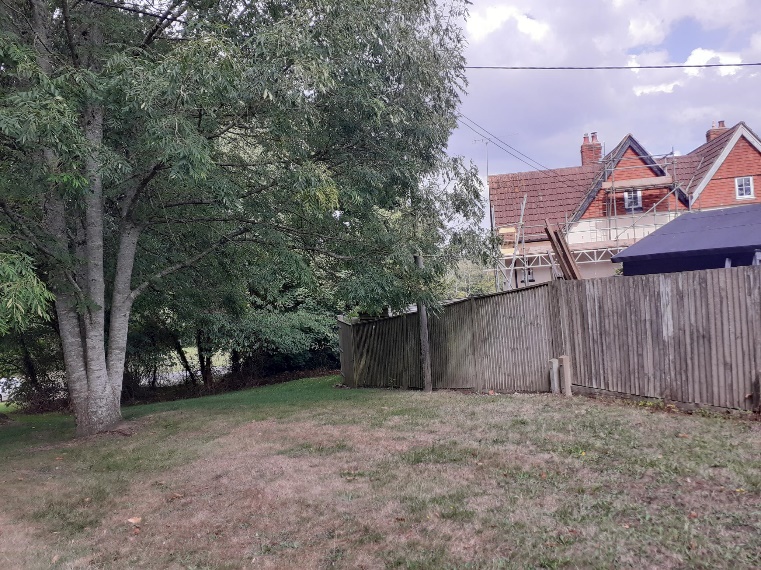 